Муниципальное бюджетное дошкольное образовательное учреждение «Детский сад №4 «Соколенок» города Дагестанские ОгниКонспект открытого ООД в средней  группе №1«Путешествие на Чудо-Остров» к семинару      « Интеллектуальное развитие дошкольников посредством игровых технологий В.В.Воскобовича 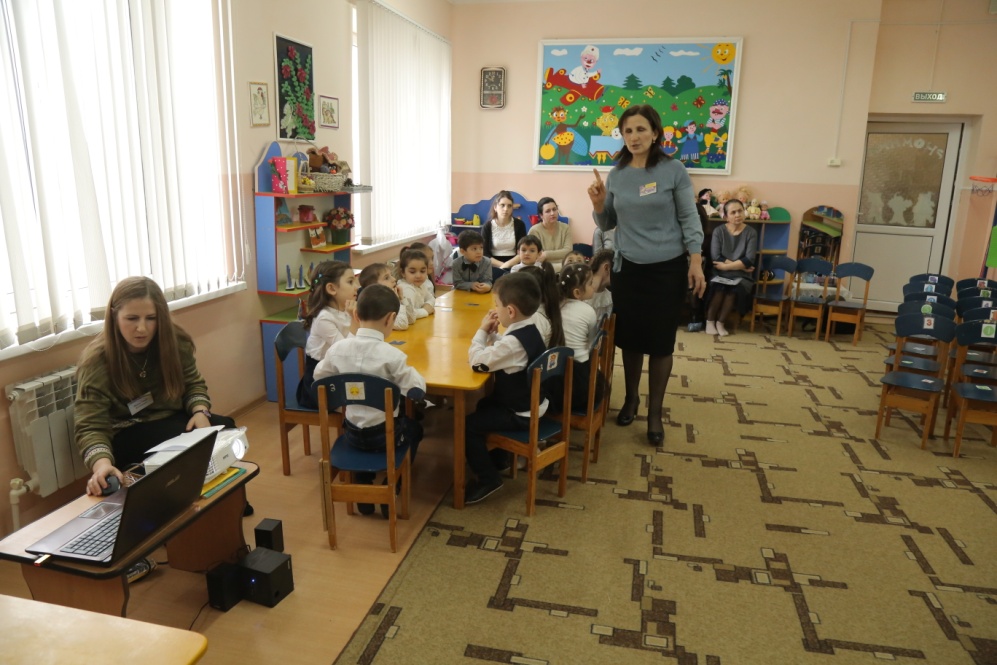 Воспитатель : Шахсинмирзоева Марият Абдулхаликовна2019г.Цель:- активизация мышления в процессе разрешения специально создаваемых проблемных ситуаций через использование игр В. В. Воскобовича.Задачи:Обучающие:- определять задачи на основе поставленной проблемы;- учить планировать этапы действий, аргументировать свой выбор;- счет в пределах 5;- активизировать речь;Развивающие:- поисковая деятельность;- способность к созданию определённого продукта;Воспитательные:- стиль партнёрских отношений, , желание прийти на помощь.Предварительная работа: знакомство с развивающими играми В. Воскобовича  и героями     «Фиолетового леса»Оборудование: игры В. Воскобовича: «Кораблик Плюх - Плюх», «Эталонные фигуры», «Волшебная восьмерка», «Прозрачные льдинки», магнитофон, «гудок парохода», коврограф, , письмо, картинки с предметами,.Ход занятия: Воспитатель:  -Что такое здравствуй? – лучшее из слов
        Потому что здравствуй – значит будь здоров
        Правило запомни. Знаешь – повтори. 
       Старшим это слово первым говори.Давайте ребята поздороваемся с гостями.Слайд.№1(Малыш Гео)Малыш Гео;- Ребята я обращаюсь к вам с просьбой, чтобы вы помогли расколдовать моих друзей –гномов, их заточил злой волшебник на далеком Чудо –Острове.Поможем? Ваши знания и смекалка помогут добраться до Чудо-острова .Ждет нас автобус, только получите в кассе билеты.Занимайте соответствующие  билетам места в автобусе. Поехали…
Едет едет наш автобус, 
Крутит, крутит колесом. (крутим кулачки)
Едет, едет наш автобус
Дворниками вжик, вжик. (руки согнутые в локтях, вправо, влево)
Едет, едет наш автобус 
крутит руль, руль, руль. (крутим воображаемый руль)
Едет, едет наш автобус
Двери открываются, двери закрываются. (руками лицо открываем, закрываем)
Едет, едет наш автобусСлайд№2(шум моря)Шум моря. Что это? (ответы детей) На чем можно плыть по морю?(ответы детей)У Малыша Гео есть друзья может они нам помогут.Слайд№3.(капитан Гусь)Капитан Гусь.Я, Капитан Гусь. Если вы поможете подготовить кораблик «Плюх-Плюх» к отплытию я возьму вас в свою команду.Задания от капитана;1.Что есть на корабле? (мачты и флажки)2.Сколько всего мачт? (пять) 3.Какая по счету самая высокая мачта? (пятая). 4.На какой мачте три флажка и какого они цвета?Плывет кораблик по морю, подул сильный ветер и флажки повернул вправо, потом налево (дети  поворачивают флажки в нужном направлении)Чтобы ветер не унес флажки закрепим их канатом начиная с самой высокой мачты.Капитан Гусь:- Я отважный капитан а вы моя- команда.Дети имитируют плаванье на кораблике. Ветер на море гуляетИ кораблик подгоняет;Он бежит себе в волнахНа раздутых парусах.(звуки чаек)Вот берег, слышите кто то просит о помощи.Слайд №4.(гусеница Фифа)Гусеница Фифа:- Мою любимую тропинку размыло волной, и я не могу гулять.Ребята поможем Фифе, выложим из цветных камушек тропинки?1.Выложи из тех камушек  у которых нет углов.2.Из тех, у которых четыре угла и все стороны равны.3.Из тех, у которых четыре угла , две стороны длинные и две стороны короткие.4.Из тех, у которых три угла(Определяют длину тропинок и на какие геом.фигуры похожи камни)Слайд.№5(Фифа)Фифа благодарит ребят за красивые тропинки.Воспитатель.-Путь к « Чудо-Острову» лежит через озеро Айс, хранителем этого озера является Незримка Всюсь. Дети идут по следам Всюсь.Слайд №6(Незримка Всюсь).Голос Незримки  Всюсь.Озеро Айс покрылось толстым слоем льда  и жителям этого озера нужна помощь. Помогите разморозить озеро с помощью «волшебных льдинок»Воспитатель .- Ребята из мелких частей льдинок нужно собрать одно целое, тогда сила волшебства растопит лед на озере.Задание с «прозрачными льдинками»Слайд №7.(Благодарность Всюсь)Голос:- «Спасибо ребята ,я знал что вы справитесь. Пока…»Восп.- Ребята произнесем волшебные слова:Быстро, быстро кружимся .С волшебством подружимся.Хлопнули в ладоши и остановилисьРядом с Чудо-Островом, все мы, очутилисьСлайд №8.(Чудо-остров)Перед нами Чудо –Остров. Но из жителей никого не видно.  «Волшебные восьмерки»Как нам помочь Гномам?Вспомним имена Гномов.1Кохле.2.Охле.3.Желе.4.Зеле.5.Геле.Какой по счету Гном Кохле?-ПервыйОн закалдован под цифрой -1.(по такому заданию дети узнают, кто под какой цифрой, заколдован)На «Волшебной восьмерке» дети строят цифры и появляются по одному расколдованные Гномы.Слайд №9.( расколдованные Гномы) Слайд №10(малыш  Гео благодарит  ребят)Малыш Гео:-Спасибо вам ребята,вы справились со всеми заданиями. Вы –отличная команда!Звучит музыка «Чунго-чанга»Музыкальная физкультминутка.Подарки от Гномов –воздушные шары соответствующие цветам Гномов.Пора нам возвращаться в детский сад.Быстро,быстро кружимсяС волшебством подружимсяХлопнули в ладоши и остоновилисьВ детском саду мы снова очутились!Ребята что вам больше всего понравилось из сегодняшнего путешествия(ответы детей)Вы сегодня со всеми зданиями справились, в этом  вам помогло: -знания,  смекалка и дружба. Вы, отличная команда!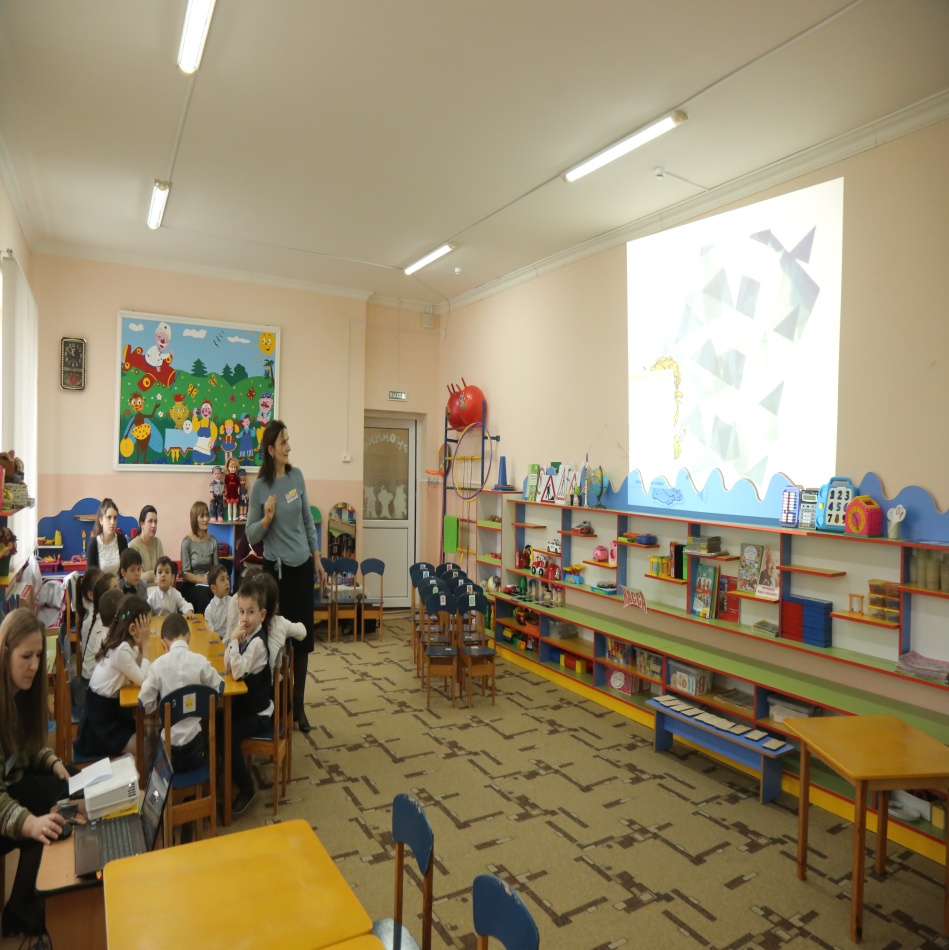 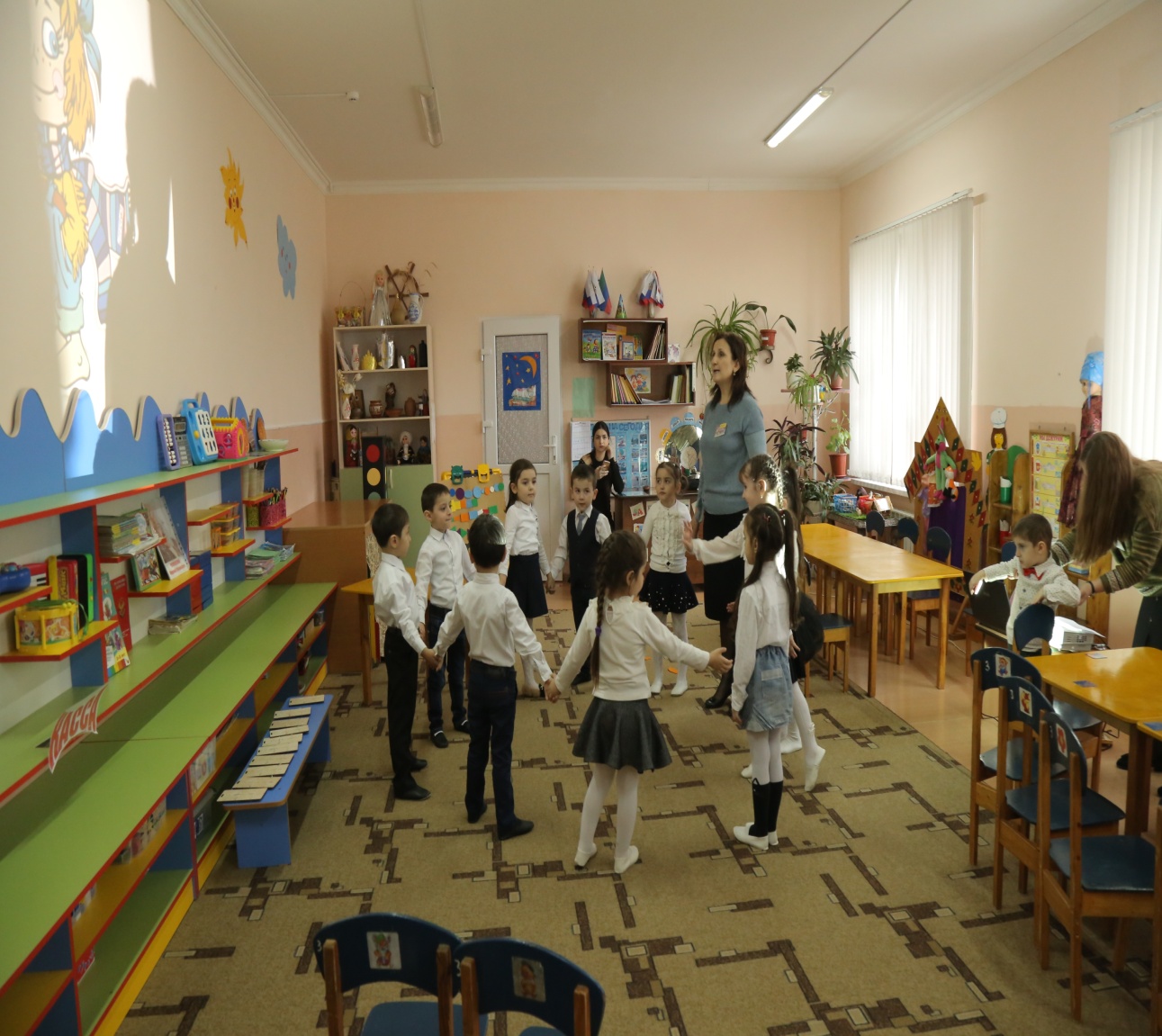 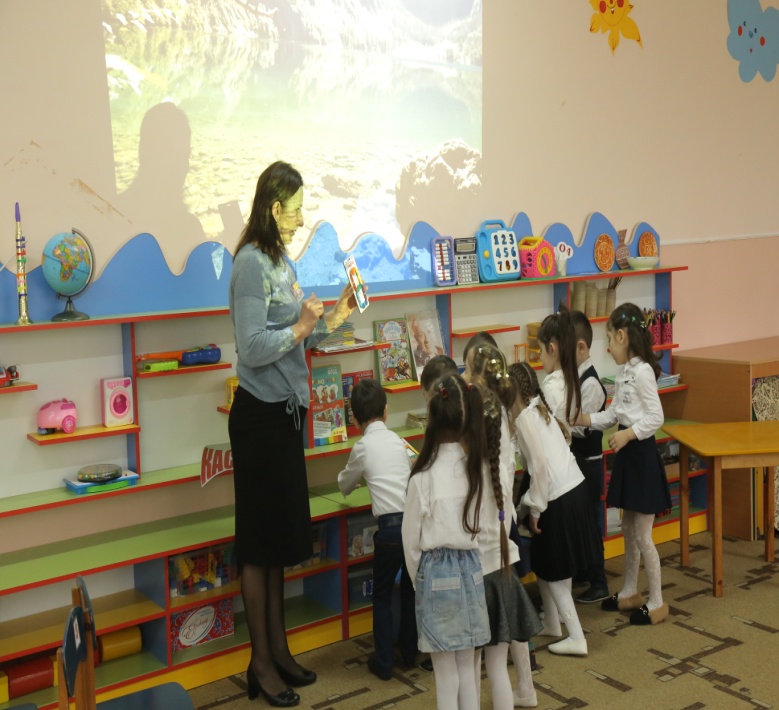 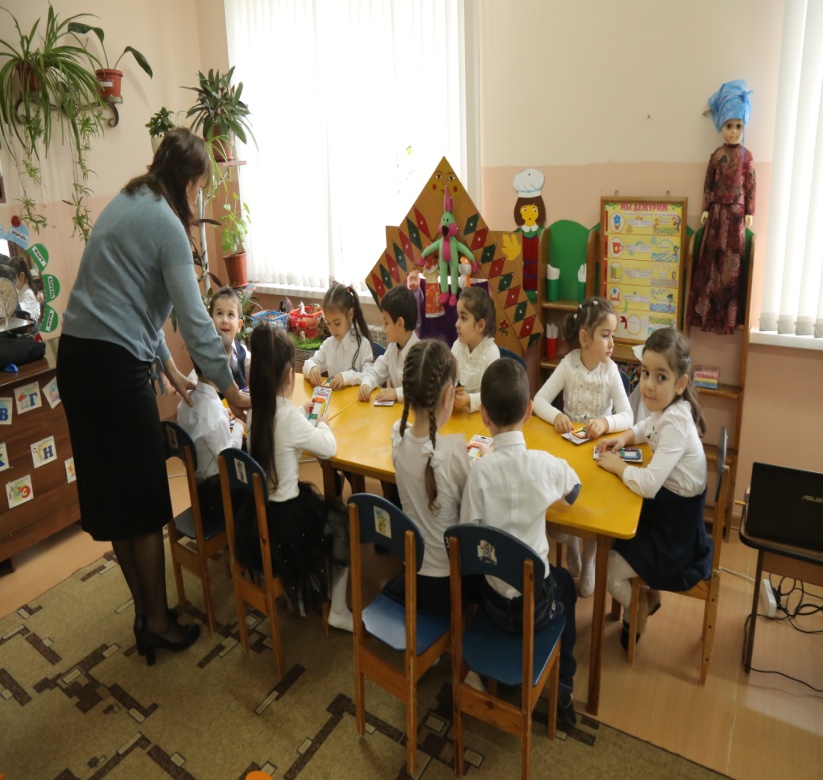 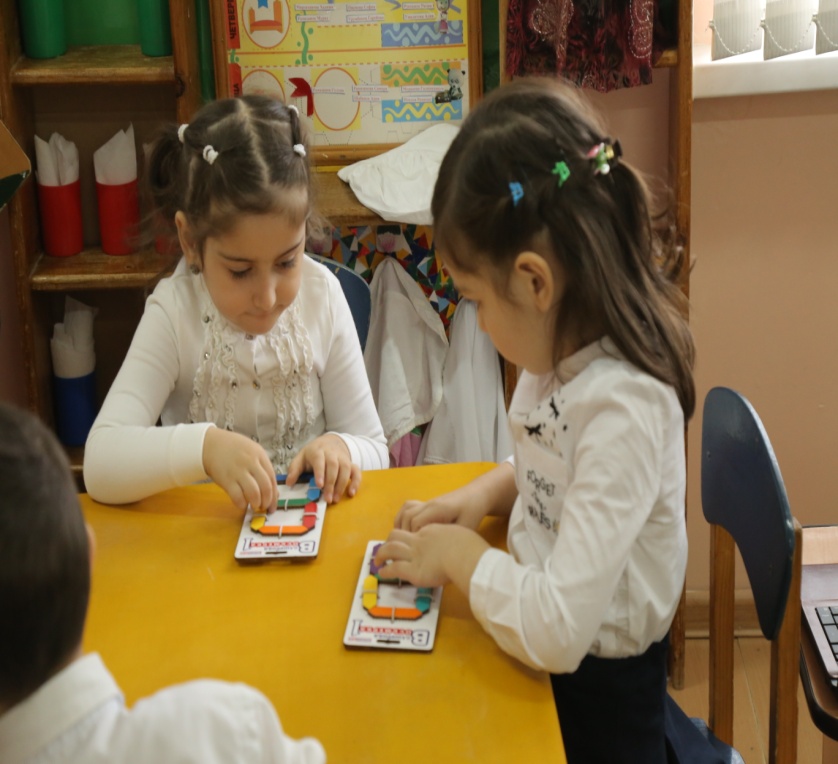 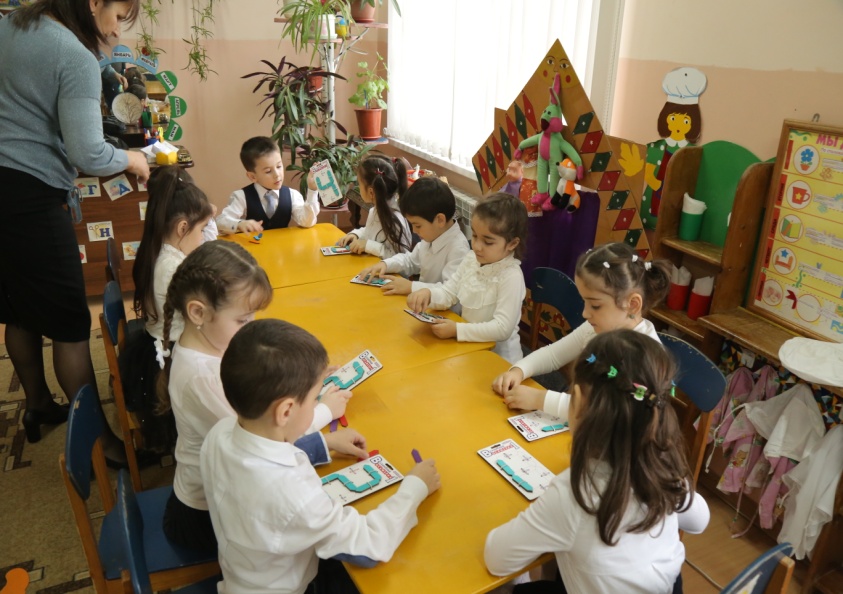 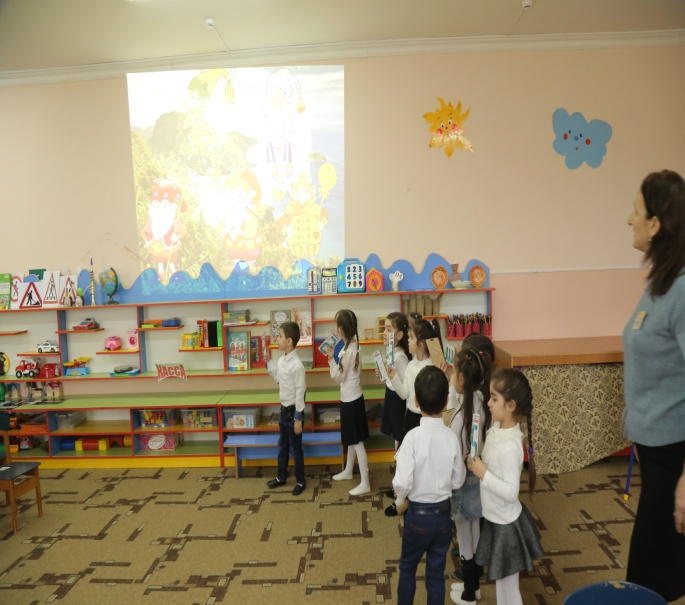 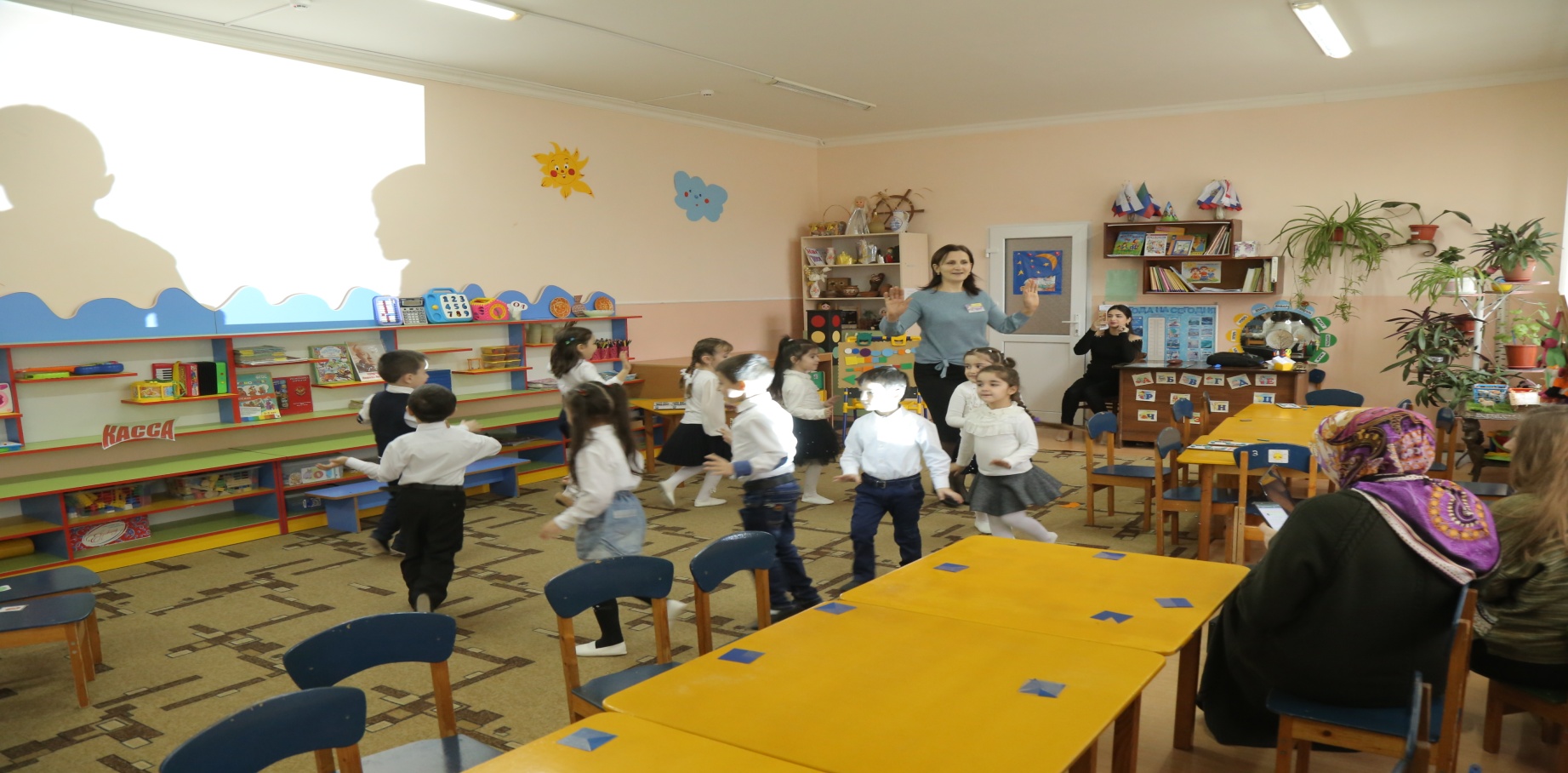 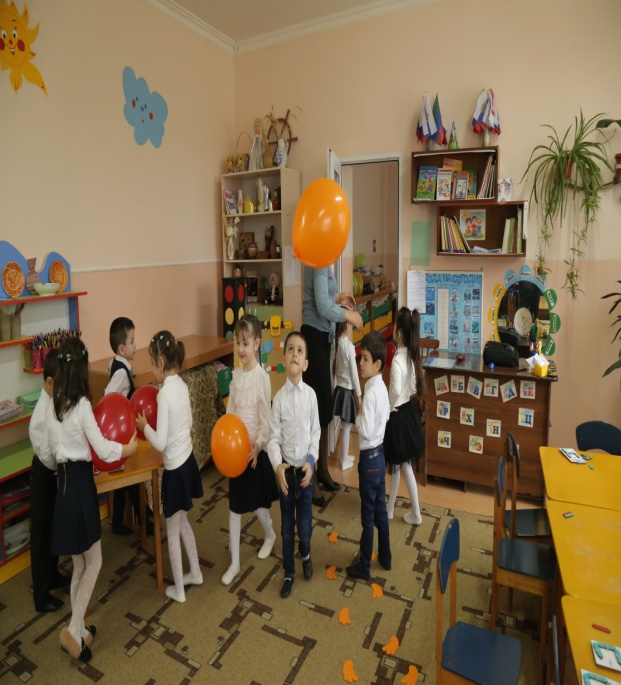 